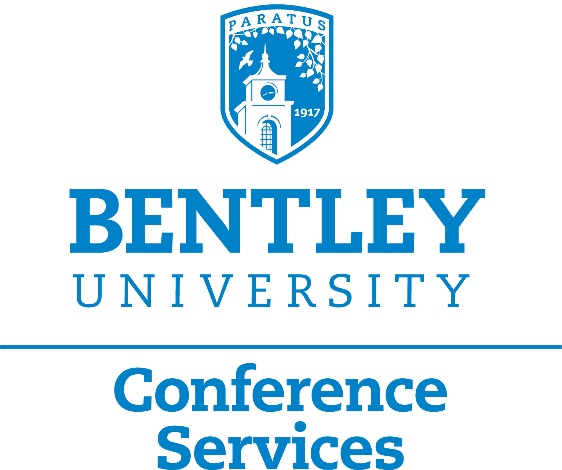 If you are interested in having an event with alcohol please be advised:The following buildings have liquor licenses and do not require any additional permits:  Dana Center, Lacava, and Student Center.For all other locations (inside or out) a permit must be obtained from the city of Waltham.  The fee is $250 and will be charged back to your cost center.  Please fill out the permit request below and send back to Aamiot@bentley.edu. All applications must be received 45 days prior to event.**Please Note:  You will still need to work with Sodexo Catering for alcohol set up at your event.  LIQUOR PERMIT REQUEST FORMDate Permit is Needed:   	Location of Event:Time of Bar Service:Estimated Number of People:Requestor:Cost Code:Signed:Today’s Date:Please return form to aamiot@bentley.eduPlease note you will still need to work with Sodexo Catering for alcohol set up at your event.  Form should be submitted a minimum of 30 days prior to the start of your event.  